 Einladung zu Familientag
Wir laden alle kleinen Schwimmerinnen und Schwimmer zum Familientag ein.Wann: 28.09.2019 um 13.45 Uhr (Dauer ca. 2 Stunden)
Wo: Drachenhöhle Syrau
Adresse für Navigationsgeräte: Parkplatz auf der Paul-Seifert-Straße, 08548 Syrau oder auch von Greiz nach Plauen (B 92) und dann an der Schöpsdrehe Richtung Schleiz (B 282)Achtung es können maximal nur 40 Personen mit in die Höhle. Also bitte bei reger Beteiligung kann nur ein Elternteil mit Kind(ern) zur Besichtigung in die Höhle gehen!Ich kassiere vor Ort das Geld der Teilnehmer und bezahle dann für alle. Wir gehen als Gruppe! Preis pro Erwachsenen = 7,50 € - für Kinder 4,50 € (ggf. für die Kinder weniger!)Die Führung beginnt pünktlich um 14 Uhr. Toilettenbesuch und Einkleidung muss vorher erfolgen. Achtung: Wer nicht pünktlich um 14 Uhr fertig angezogen am Eingang ist, nimmt nicht teil.Der dazugehörige Höhlenpark erstreckt sich über der Drachenhöhle auf etwa 2 ha und war vor der Entdeckung der Höhle ein Kalksteinbruch. Im Laufe der Jahre wurde dieser Steinbruch in einen schönen Park verwandelt. Hier kann man sich wunderbar erholen und unter schattenspendenden Bäumen die Seele baumeln lassen.
Gleich neben der Freilichtbühne befindet sich auch ein Spielplatz für die Kleinen. Der Kiosk am Höhlenausgang (geöffnet von Ostern bis Oktober), das Café Syrau und das Haus Vogtland sind nur einige der Einrichtungen, wo man seinen Hunger stillen kann (auf eigene Kosten).Wir bitten Euch um Eintragung in die Teilnehmerliste.Anmeldung bis zum 25.09.2019 bitte am Trainertisch! Spätere Anmeldungen können nicht berücksichtigt werden!!!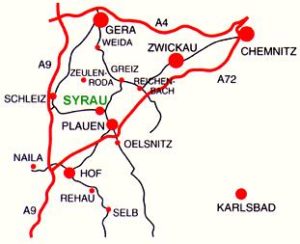 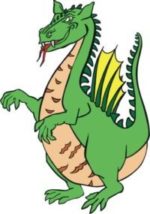 